Interpretação gráfica	Nos mais diversos meios de comunicação são utilizados gráficos de barras, de linhas, de setores, tabelas e vários outros recursos para transmitir uma informação.	Gráficos e tabelas são recursos visuais utilizados para exibir dados, sejam eles, sobre determinada informação, ou valores numéricos. Geralmente, são utilizados para demonstrar padrões, tendências e, ainda, comparar informações qualitativas e quantitativas num determinado espaço de tempo.	No nosso Projeto Especialidades também podemos lançar mão deste recurso visual para deixar nosso trabalho mais organizado, atrativo e claro.	Dessa forma, vamos fazer a análise dos seguintes gráficos nas propostas que se seguem.1. Este gráfico de barras se refere ao lucro da indústria moveleira no Brasil nos anos de 2008 a 2014.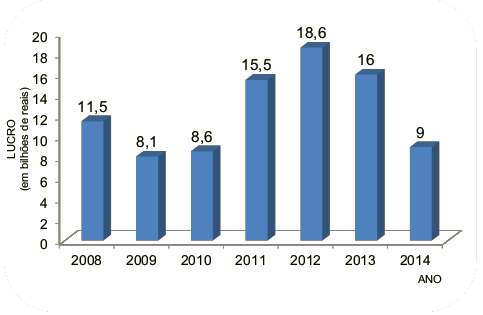 Leia as informações do gráfico com atenção.a) Em que ano o lucro da indústria moveleira foi maior?_____________________________________________________________________b) Em que ano o lucro das empresas de móveis no Brasil foi o mais baixo?_____________________________________________________________________c) Construa um gráfico de linhas equivalente ao gráfico de barras dado previamente.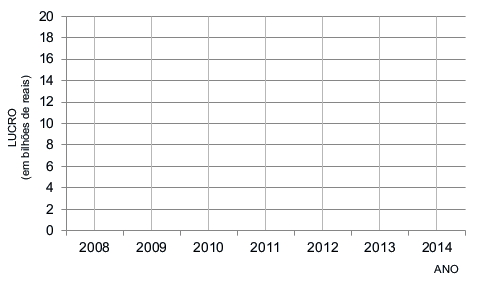 2. (Adaptado da Prova da Rede – 2016) Os alunos do 9o ano fizeram uma estimativa para 200 pessoas com base no estudo sobre hábitos saudáveis e longevidade apresentado a seguir: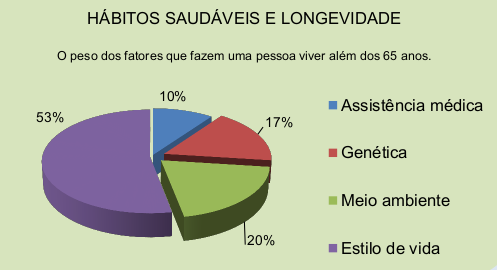 Indique qual gráfico de barras melhor representa esse estudo, justificando sua resposta._____________________________________________________________________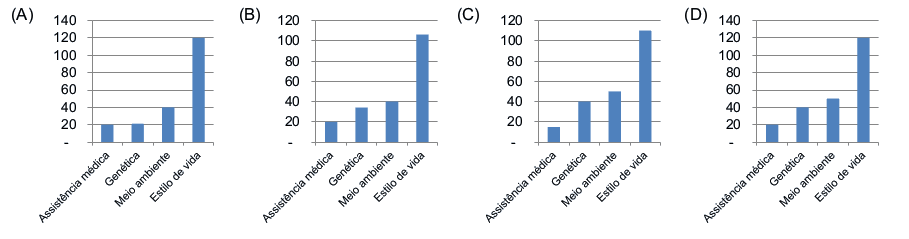 _______________________________________________________________________________________________________________________________________________________________________________________________________________3. (Adaptado de CPII – RJ) Abaixo são apresentados dois gráficos relacionados ao consumo de energia elétrica na casa da senhora Nathália nos meses de julho a setembro. A partir dos gráficos, responda às perguntas justificando sua resposta mostrando seus cálculos.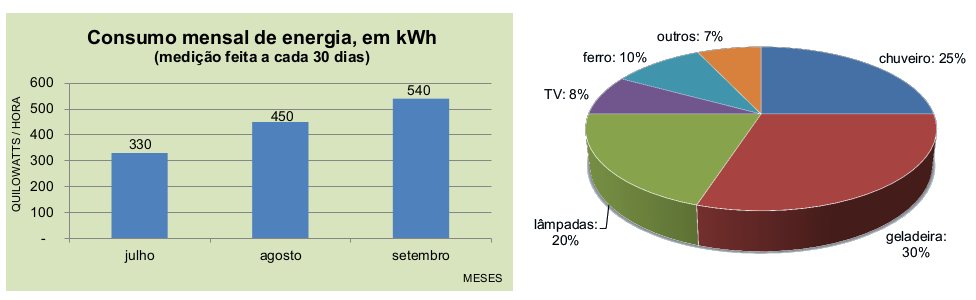 a) Qual foi a energia consumida, em média, a cada dia de setembro?____________________________________________________________________b) Com base nos gráficos, qual foi o consumo do ferro no mês de agosto?____________________________________________________________________c) Com base nos gráficos, qual foi o consumo da geladeira no mês de julho?____________________________________________________________________